Hi, My dear student!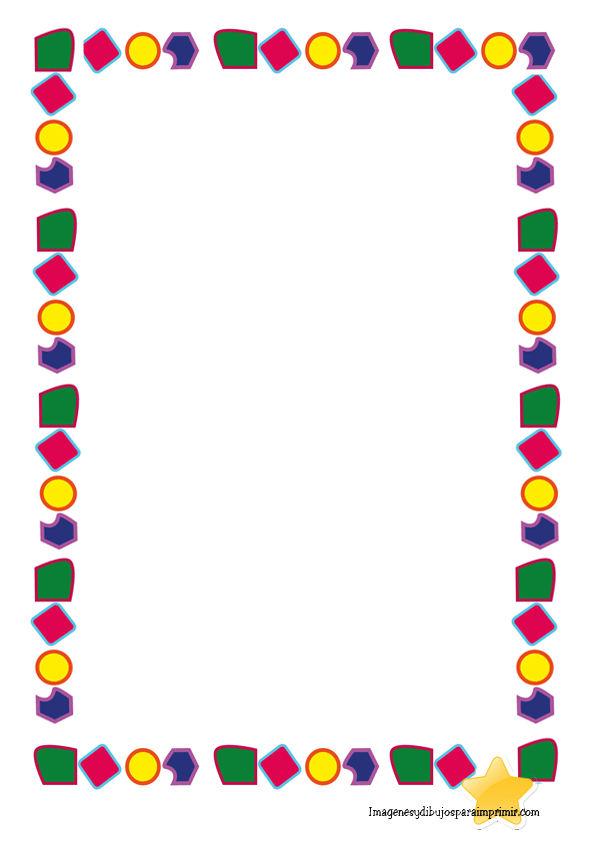 After watching the previous video you are going to answer the proposed questions by completing the following chart about you!QUESTIONSANSWERSHow often do you fish?How often do you work out?How often do you fly a kite?How often do you go hiking?How often do you watch TV?How often do you read books?How often do you exercise?How often do you talk on the telephone?How often do you study?